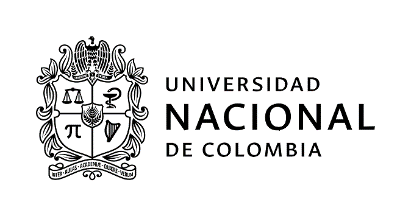 SOLICITUD PARA PARTICIPAR EN EL PROCESO DE SELECCIÓN DE ESTUDIANTE AUXILIAR PARA DEPENDENCIAS ADMINISTRATIVASPara participar en esta convocatoria certifico que actualmente y a la fecha no soy Monitor ni Becario de la Universidad Nacional de ColombiaEstoy interesado en participar en la convocatoria para la Dependencia o Proyecto: ______________________________________________________________________________________________Código convocatoria: ______________Nombres y apellidos: _______________________________________________________________Cédula: ______________________________Teléfono: _____________________________Correo electrónico institucional: ______________________________________________________Soy Estudiante de la Carrera: _________________________________________________________Facultad: _________________________		Sede: ____________________________Actualmente curso el ________semestre		PBM: ______________Mi promedio académico es de: ______		Pagué por concepto de matrícula: _____________Cursé línea de profundización:  SI (    )      NO (      )        Cuál(es)?:_______________________________________________________________________________________________________________Carga Académica: (Asignaturas registradas): ____________________________________________Disponibilidad Horaria (total horas): _______________Conocimientos en el área de sistemas (software, lenguajes, herramientas): ____________________________________________________________________________________________________________________________________________________________________________________________________________________________________________________________________________________________________________________________________________________Conocimiento de otros idiomas que habla, lee y escribe de forma Regular, Bien o Muy Bien:Puedo aportar a la Universidad las siguientes competencias personales, académicas y administrativas:1._______________________________________________________________________________2._______________________________________________________________________________3._______________________________________________________________________________4._______________________________________________________________________________5._______________________________________________________________________________6._______________________________________________________________________________7._________________________________________________________________________________________________________________					______________Firma										FechaNOTA: La Universidad anulará la presente solicitud en caso de no ser verídica la información académicaNúmero de Convocatoria116116Fecha de diligenciamientoFecha de diligenciamientoFecha de diligenciamientoFecha de diligenciamiento18 03032021Nombre de la convocatoria, proyecto o Proceso APOYO A LA FORMULACIÓN DE PROYECTOS ESTRATÉGICOS – GRUPO IGNEAAPOYO A LA FORMULACIÓN DE PROYECTOS ESTRATÉGICOS – GRUPO IGNEAAPOYO A LA FORMULACIÓN DE PROYECTOS ESTRATÉGICOS – GRUPO IGNEAAPOYO A LA FORMULACIÓN DE PROYECTOS ESTRATÉGICOS – GRUPO IGNEAAPOYO A LA FORMULACIÓN DE PROYECTOS ESTRATÉGICOS – GRUPO IGNEAAPOYO A LA FORMULACIÓN DE PROYECTOS ESTRATÉGICOS – GRUPO IGNEAAPOYO A LA FORMULACIÓN DE PROYECTOS ESTRATÉGICOS – GRUPO IGNEAAPOYO A LA FORMULACIÓN DE PROYECTOS ESTRATÉGICOS – GRUPO IGNEAAPOYO A LA FORMULACIÓN DE PROYECTOS ESTRATÉGICOS – GRUPO IGNEAAPOYO A LA FORMULACIÓN DE PROYECTOS ESTRATÉGICOS – GRUPO IGNEANombre de la dependencia CENTRO DE DESARROLLO E INNOVACIÓNCENTRO DE DESARROLLO E INNOVACIÓNCENTRO DE DESARROLLO E INNOVACIÓNCENTRO DE DESARROLLO E INNOVACIÓNCENTRO DE DESARROLLO E INNOVACIÓNCENTRO DE DESARROLLO E INNOVACIÓNCENTRO DE DESARROLLO E INNOVACIÓNCENTRO DE DESARROLLO E INNOVACIÓNCENTRO DE DESARROLLO E INNOVACIÓNCENTRO DE DESARROLLO E INNOVACIÓNNombre del área (Opcional)Tipo de estudiantePregrado   Pregrado   Pregrado   Pregrado   Posgrado    Posgrado    Posgrado    Posgrado    Posgrado    Posgrado    Tipo de convocatoriaTipo de convocatoriaApoyoAcadémicoApoyo a proyectos investigación o extensiónApoyo a proyectos investigación o extensiónGestiónAdministrativaGestiónAdministrativaBienestar universitarioBienestar universitarioBienestar universitarioOtroOtroRequisitos generales(Acuerdo CSU 211/2015 Art. 2)a. Tener la calidad de estudiante de pregrado o postgrado de la Universidad Nacional de Colombia. b. Tener un Promedio Aritmético Ponderado Acumulado - P.A.P.A. igual o superior a 3.5 para estudiantes de pregrado, e igual o superior a 4.0 para estudiantes de postgrado. c. No ostentar la calidad de monitor o becario de la Universidad Nacional de Colombia. Parágrafo. Para los estudiantes de postgrado que se encuentren debidamente matriculados en primer semestre de un programa de postgrado cumplir una de las siguientes condiciones, de acuerdo con el tipo de admisión, así: 1. Admisión regular, haber obtenido un promedio de calificación que se encuentre dentro de la franja del 30% más alto en el examen de admisión al postgrado correspondiente. 2. Haber sido admitido por admisión automática, según el artículo 57, literal c, del Acuerdo 008 de 2008 del Consejo Superior Universitario - Estatuto Estudiantil. 3. Admisión mediante tránsito entre programas de posgrado, tener un promedio igual o superior a 4.0 en el programa de posgrado desde el cual se aprobó el tránsito."Nota: El estudiante que se postule a la convocatoria, manifiesta conocer la normatividad relacionada con la convocatoria y autoriza a la universidad para realizar las verificaciones pertinentesa. Tener la calidad de estudiante de pregrado o postgrado de la Universidad Nacional de Colombia. b. Tener un Promedio Aritmético Ponderado Acumulado - P.A.P.A. igual o superior a 3.5 para estudiantes de pregrado, e igual o superior a 4.0 para estudiantes de postgrado. c. No ostentar la calidad de monitor o becario de la Universidad Nacional de Colombia. Parágrafo. Para los estudiantes de postgrado que se encuentren debidamente matriculados en primer semestre de un programa de postgrado cumplir una de las siguientes condiciones, de acuerdo con el tipo de admisión, así: 1. Admisión regular, haber obtenido un promedio de calificación que se encuentre dentro de la franja del 30% más alto en el examen de admisión al postgrado correspondiente. 2. Haber sido admitido por admisión automática, según el artículo 57, literal c, del Acuerdo 008 de 2008 del Consejo Superior Universitario - Estatuto Estudiantil. 3. Admisión mediante tránsito entre programas de posgrado, tener un promedio igual o superior a 4.0 en el programa de posgrado desde el cual se aprobó el tránsito."Nota: El estudiante que se postule a la convocatoria, manifiesta conocer la normatividad relacionada con la convocatoria y autoriza a la universidad para realizar las verificaciones pertinentesa. Tener la calidad de estudiante de pregrado o postgrado de la Universidad Nacional de Colombia. b. Tener un Promedio Aritmético Ponderado Acumulado - P.A.P.A. igual o superior a 3.5 para estudiantes de pregrado, e igual o superior a 4.0 para estudiantes de postgrado. c. No ostentar la calidad de monitor o becario de la Universidad Nacional de Colombia. Parágrafo. Para los estudiantes de postgrado que se encuentren debidamente matriculados en primer semestre de un programa de postgrado cumplir una de las siguientes condiciones, de acuerdo con el tipo de admisión, así: 1. Admisión regular, haber obtenido un promedio de calificación que se encuentre dentro de la franja del 30% más alto en el examen de admisión al postgrado correspondiente. 2. Haber sido admitido por admisión automática, según el artículo 57, literal c, del Acuerdo 008 de 2008 del Consejo Superior Universitario - Estatuto Estudiantil. 3. Admisión mediante tránsito entre programas de posgrado, tener un promedio igual o superior a 4.0 en el programa de posgrado desde el cual se aprobó el tránsito."Nota: El estudiante que se postule a la convocatoria, manifiesta conocer la normatividad relacionada con la convocatoria y autoriza a la universidad para realizar las verificaciones pertinentesa. Tener la calidad de estudiante de pregrado o postgrado de la Universidad Nacional de Colombia. b. Tener un Promedio Aritmético Ponderado Acumulado - P.A.P.A. igual o superior a 3.5 para estudiantes de pregrado, e igual o superior a 4.0 para estudiantes de postgrado. c. No ostentar la calidad de monitor o becario de la Universidad Nacional de Colombia. Parágrafo. Para los estudiantes de postgrado que se encuentren debidamente matriculados en primer semestre de un programa de postgrado cumplir una de las siguientes condiciones, de acuerdo con el tipo de admisión, así: 1. Admisión regular, haber obtenido un promedio de calificación que se encuentre dentro de la franja del 30% más alto en el examen de admisión al postgrado correspondiente. 2. Haber sido admitido por admisión automática, según el artículo 57, literal c, del Acuerdo 008 de 2008 del Consejo Superior Universitario - Estatuto Estudiantil. 3. Admisión mediante tránsito entre programas de posgrado, tener un promedio igual o superior a 4.0 en el programa de posgrado desde el cual se aprobó el tránsito."Nota: El estudiante que se postule a la convocatoria, manifiesta conocer la normatividad relacionada con la convocatoria y autoriza a la universidad para realizar las verificaciones pertinentesa. Tener la calidad de estudiante de pregrado o postgrado de la Universidad Nacional de Colombia. b. Tener un Promedio Aritmético Ponderado Acumulado - P.A.P.A. igual o superior a 3.5 para estudiantes de pregrado, e igual o superior a 4.0 para estudiantes de postgrado. c. No ostentar la calidad de monitor o becario de la Universidad Nacional de Colombia. Parágrafo. Para los estudiantes de postgrado que se encuentren debidamente matriculados en primer semestre de un programa de postgrado cumplir una de las siguientes condiciones, de acuerdo con el tipo de admisión, así: 1. Admisión regular, haber obtenido un promedio de calificación que se encuentre dentro de la franja del 30% más alto en el examen de admisión al postgrado correspondiente. 2. Haber sido admitido por admisión automática, según el artículo 57, literal c, del Acuerdo 008 de 2008 del Consejo Superior Universitario - Estatuto Estudiantil. 3. Admisión mediante tránsito entre programas de posgrado, tener un promedio igual o superior a 4.0 en el programa de posgrado desde el cual se aprobó el tránsito."Nota: El estudiante que se postule a la convocatoria, manifiesta conocer la normatividad relacionada con la convocatoria y autoriza a la universidad para realizar las verificaciones pertinentesa. Tener la calidad de estudiante de pregrado o postgrado de la Universidad Nacional de Colombia. b. Tener un Promedio Aritmético Ponderado Acumulado - P.A.P.A. igual o superior a 3.5 para estudiantes de pregrado, e igual o superior a 4.0 para estudiantes de postgrado. c. No ostentar la calidad de monitor o becario de la Universidad Nacional de Colombia. Parágrafo. Para los estudiantes de postgrado que se encuentren debidamente matriculados en primer semestre de un programa de postgrado cumplir una de las siguientes condiciones, de acuerdo con el tipo de admisión, así: 1. Admisión regular, haber obtenido un promedio de calificación que se encuentre dentro de la franja del 30% más alto en el examen de admisión al postgrado correspondiente. 2. Haber sido admitido por admisión automática, según el artículo 57, literal c, del Acuerdo 008 de 2008 del Consejo Superior Universitario - Estatuto Estudiantil. 3. Admisión mediante tránsito entre programas de posgrado, tener un promedio igual o superior a 4.0 en el programa de posgrado desde el cual se aprobó el tránsito."Nota: El estudiante que se postule a la convocatoria, manifiesta conocer la normatividad relacionada con la convocatoria y autoriza a la universidad para realizar las verificaciones pertinentesa. Tener la calidad de estudiante de pregrado o postgrado de la Universidad Nacional de Colombia. b. Tener un Promedio Aritmético Ponderado Acumulado - P.A.P.A. igual o superior a 3.5 para estudiantes de pregrado, e igual o superior a 4.0 para estudiantes de postgrado. c. No ostentar la calidad de monitor o becario de la Universidad Nacional de Colombia. Parágrafo. Para los estudiantes de postgrado que se encuentren debidamente matriculados en primer semestre de un programa de postgrado cumplir una de las siguientes condiciones, de acuerdo con el tipo de admisión, así: 1. Admisión regular, haber obtenido un promedio de calificación que se encuentre dentro de la franja del 30% más alto en el examen de admisión al postgrado correspondiente. 2. Haber sido admitido por admisión automática, según el artículo 57, literal c, del Acuerdo 008 de 2008 del Consejo Superior Universitario - Estatuto Estudiantil. 3. Admisión mediante tránsito entre programas de posgrado, tener un promedio igual o superior a 4.0 en el programa de posgrado desde el cual se aprobó el tránsito."Nota: El estudiante que se postule a la convocatoria, manifiesta conocer la normatividad relacionada con la convocatoria y autoriza a la universidad para realizar las verificaciones pertinentesa. Tener la calidad de estudiante de pregrado o postgrado de la Universidad Nacional de Colombia. b. Tener un Promedio Aritmético Ponderado Acumulado - P.A.P.A. igual o superior a 3.5 para estudiantes de pregrado, e igual o superior a 4.0 para estudiantes de postgrado. c. No ostentar la calidad de monitor o becario de la Universidad Nacional de Colombia. Parágrafo. Para los estudiantes de postgrado que se encuentren debidamente matriculados en primer semestre de un programa de postgrado cumplir una de las siguientes condiciones, de acuerdo con el tipo de admisión, así: 1. Admisión regular, haber obtenido un promedio de calificación que se encuentre dentro de la franja del 30% más alto en el examen de admisión al postgrado correspondiente. 2. Haber sido admitido por admisión automática, según el artículo 57, literal c, del Acuerdo 008 de 2008 del Consejo Superior Universitario - Estatuto Estudiantil. 3. Admisión mediante tránsito entre programas de posgrado, tener un promedio igual o superior a 4.0 en el programa de posgrado desde el cual se aprobó el tránsito."Nota: El estudiante que se postule a la convocatoria, manifiesta conocer la normatividad relacionada con la convocatoria y autoriza a la universidad para realizar las verificaciones pertinentesa. Tener la calidad de estudiante de pregrado o postgrado de la Universidad Nacional de Colombia. b. Tener un Promedio Aritmético Ponderado Acumulado - P.A.P.A. igual o superior a 3.5 para estudiantes de pregrado, e igual o superior a 4.0 para estudiantes de postgrado. c. No ostentar la calidad de monitor o becario de la Universidad Nacional de Colombia. Parágrafo. Para los estudiantes de postgrado que se encuentren debidamente matriculados en primer semestre de un programa de postgrado cumplir una de las siguientes condiciones, de acuerdo con el tipo de admisión, así: 1. Admisión regular, haber obtenido un promedio de calificación que se encuentre dentro de la franja del 30% más alto en el examen de admisión al postgrado correspondiente. 2. Haber sido admitido por admisión automática, según el artículo 57, literal c, del Acuerdo 008 de 2008 del Consejo Superior Universitario - Estatuto Estudiantil. 3. Admisión mediante tránsito entre programas de posgrado, tener un promedio igual o superior a 4.0 en el programa de posgrado desde el cual se aprobó el tránsito."Nota: El estudiante que se postule a la convocatoria, manifiesta conocer la normatividad relacionada con la convocatoria y autoriza a la universidad para realizar las verificaciones pertinentesa. Tener la calidad de estudiante de pregrado o postgrado de la Universidad Nacional de Colombia. b. Tener un Promedio Aritmético Ponderado Acumulado - P.A.P.A. igual o superior a 3.5 para estudiantes de pregrado, e igual o superior a 4.0 para estudiantes de postgrado. c. No ostentar la calidad de monitor o becario de la Universidad Nacional de Colombia. Parágrafo. Para los estudiantes de postgrado que se encuentren debidamente matriculados en primer semestre de un programa de postgrado cumplir una de las siguientes condiciones, de acuerdo con el tipo de admisión, así: 1. Admisión regular, haber obtenido un promedio de calificación que se encuentre dentro de la franja del 30% más alto en el examen de admisión al postgrado correspondiente. 2. Haber sido admitido por admisión automática, según el artículo 57, literal c, del Acuerdo 008 de 2008 del Consejo Superior Universitario - Estatuto Estudiantil. 3. Admisión mediante tránsito entre programas de posgrado, tener un promedio igual o superior a 4.0 en el programa de posgrado desde el cual se aprobó el tránsito."Nota: El estudiante que se postule a la convocatoria, manifiesta conocer la normatividad relacionada con la convocatoria y autoriza a la universidad para realizar las verificaciones pertinentesNo. de estudiantes a vincular1111111111Perfil requeridoIngeniería de Minas y MetalurgíaIngeniería de Minas y MetalurgíaIngeniería de Minas y MetalurgíaIngeniería de Minas y MetalurgíaIngeniería de Minas y MetalurgíaIngeniería de Minas y MetalurgíaIngeniería de Minas y MetalurgíaIngeniería de Minas y MetalurgíaIngeniería de Minas y MetalurgíaIngeniería de Minas y MetalurgíaPerfil requeridoExperiencia en participación de grupos de investigación y cómo monitor académicoExperiencia en participación de grupos de investigación y cómo monitor académicoExperiencia en participación de grupos de investigación y cómo monitor académicoExperiencia en participación de grupos de investigación y cómo monitor académicoExperiencia en participación de grupos de investigación y cómo monitor académicoExperiencia en participación de grupos de investigación y cómo monitor académicoExperiencia en participación de grupos de investigación y cómo monitor académicoExperiencia en participación de grupos de investigación y cómo monitor académicoExperiencia en participación de grupos de investigación y cómo monitor académicoExperiencia en participación de grupos de investigación y cómo monitor académicoPerfil requeridoAvance igual o superior al 70%Avance igual o superior al 70%Avance igual o superior al 70%Avance igual o superior al 70%Avance igual o superior al 70%Avance igual o superior al 70%Avance igual o superior al 70%Avance igual o superior al 70%Avance igual o superior al 70%Avance igual o superior al 70%Perfil requeridoPromedio mayor o igual a 4.3Promedio mayor o igual a 4.3Promedio mayor o igual a 4.3Promedio mayor o igual a 4.3Promedio mayor o igual a 4.3Promedio mayor o igual a 4.3Promedio mayor o igual a 4.3Promedio mayor o igual a 4.3Promedio mayor o igual a 4.3Promedio mayor o igual a 4.3Perfil requeridoConocimientos en el manejo de SECOP II y Excel Conocimientos en el manejo de SECOP II y Excel Conocimientos en el manejo de SECOP II y Excel Conocimientos en el manejo de SECOP II y Excel Conocimientos en el manejo de SECOP II y Excel Conocimientos en el manejo de SECOP II y Excel Conocimientos en el manejo de SECOP II y Excel Conocimientos en el manejo de SECOP II y Excel Conocimientos en el manejo de SECOP II y Excel Conocimientos en el manejo de SECOP II y Excel Perfil requeridoHaber cursado y aprobado Yacimientos Mineros y Geodinámica con nota igual o superior a 4.5Haber cursado y aprobado Yacimientos Mineros y Geodinámica con nota igual o superior a 4.5Haber cursado y aprobado Yacimientos Mineros y Geodinámica con nota igual o superior a 4.5Haber cursado y aprobado Yacimientos Mineros y Geodinámica con nota igual o superior a 4.5Haber cursado y aprobado Yacimientos Mineros y Geodinámica con nota igual o superior a 4.5Haber cursado y aprobado Yacimientos Mineros y Geodinámica con nota igual o superior a 4.5Haber cursado y aprobado Yacimientos Mineros y Geodinámica con nota igual o superior a 4.5Haber cursado y aprobado Yacimientos Mineros y Geodinámica con nota igual o superior a 4.5Haber cursado y aprobado Yacimientos Mineros y Geodinámica con nota igual o superior a 4.5Haber cursado y aprobado Yacimientos Mineros y Geodinámica con nota igual o superior a 4.5Actividades a desarrollarApoyar la Formulación de proyectos estratégicos.Apoyar la Formulación de proyectos estratégicos.Apoyar la Formulación de proyectos estratégicos.Apoyar la Formulación de proyectos estratégicos.Apoyar la Formulación de proyectos estratégicos.Apoyar la Formulación de proyectos estratégicos.Apoyar la Formulación de proyectos estratégicos.Apoyar la Formulación de proyectos estratégicos.Apoyar la Formulación de proyectos estratégicos.Apoyar la Formulación de proyectos estratégicos.Actividades a desarrollarRealizar Gestión de proyectos.Realizar Gestión de proyectos.Realizar Gestión de proyectos.Realizar Gestión de proyectos.Realizar Gestión de proyectos.Realizar Gestión de proyectos.Realizar Gestión de proyectos.Realizar Gestión de proyectos.Realizar Gestión de proyectos.Realizar Gestión de proyectos.Actividades a desarrollarRealizar revisión bibliográfica de los proyectos estratégicos a desarrollar.                                          Realizar revisión bibliográfica de los proyectos estratégicos a desarrollar.                                          Realizar revisión bibliográfica de los proyectos estratégicos a desarrollar.                                          Realizar revisión bibliográfica de los proyectos estratégicos a desarrollar.                                          Realizar revisión bibliográfica de los proyectos estratégicos a desarrollar.                                          Realizar revisión bibliográfica de los proyectos estratégicos a desarrollar.                                          Realizar revisión bibliográfica de los proyectos estratégicos a desarrollar.                                          Realizar revisión bibliográfica de los proyectos estratégicos a desarrollar.                                          Realizar revisión bibliográfica de los proyectos estratégicos a desarrollar.                                          Realizar revisión bibliográfica de los proyectos estratégicos a desarrollar.                                          Actividades a desarrollarApoyar el proceso de montaje de información en plataforma.Apoyar el proceso de montaje de información en plataforma.Apoyar el proceso de montaje de información en plataforma.Apoyar el proceso de montaje de información en plataforma.Apoyar el proceso de montaje de información en plataforma.Apoyar el proceso de montaje de información en plataforma.Apoyar el proceso de montaje de información en plataforma.Apoyar el proceso de montaje de información en plataforma.Apoyar el proceso de montaje de información en plataforma.Apoyar el proceso de montaje de información en plataforma.Actividades a desarrollarApoyar la elaboración de estrategias de negocio para el desarrollo de los proyectos formuladosApoyar la elaboración de estrategias de negocio para el desarrollo de los proyectos formuladosApoyar la elaboración de estrategias de negocio para el desarrollo de los proyectos formuladosApoyar la elaboración de estrategias de negocio para el desarrollo de los proyectos formuladosApoyar la elaboración de estrategias de negocio para el desarrollo de los proyectos formuladosApoyar la elaboración de estrategias de negocio para el desarrollo de los proyectos formuladosApoyar la elaboración de estrategias de negocio para el desarrollo de los proyectos formuladosApoyar la elaboración de estrategias de negocio para el desarrollo de los proyectos formuladosApoyar la elaboración de estrategias de negocio para el desarrollo de los proyectos formuladosApoyar la elaboración de estrategias de negocio para el desarrollo de los proyectos formuladosDisponibilidad de tiempo requerida20 horas/semana 20 horas/semana 20 horas/semana 20 horas/semana 20 horas/semana 20 horas/semana 20 horas/semana 20 horas/semana 20 horas/semana 20 horas/semana Estímulo económico mensual$1.817.000/mes $1.817.000/mes $1.817.000/mes $1.817.000/mes $1.817.000/mes $1.817.000/mes $1.817.000/mes $1.817.000/mes $1.817.000/mes $1.817.000/mes Duración de la vinculación3 meses3 meses3 meses3 meses3 meses3 meses3 meses3 meses3 meses3 mesesTérminos para la presentación de documentos y selecciónCorreo electrónico caaosorioga@unal.edu.coCorreo electrónico caaosorioga@unal.edu.coCorreo electrónico caaosorioga@unal.edu.coCorreo electrónico caaosorioga@unal.edu.coCorreo electrónico caaosorioga@unal.edu.coCorreo electrónico caaosorioga@unal.edu.coCorreo electrónico caaosorioga@unal.edu.coCorreo electrónico caaosorioga@unal.edu.coCorreo electrónico caaosorioga@unal.edu.coCorreo electrónico caaosorioga@unal.edu.coFecha de cierre de la convocatoria23/03/2021 08:00 am23/03/2021 08:00 am23/03/2021 08:00 am23/03/2021 08:00 am23/03/2021 08:00 am23/03/2021 08:00 am23/03/2021 08:00 am23/03/2021 08:00 am23/03/2021 08:00 am23/03/2021 08:00 amDocumentos Obligatorios-Certificado matrícula -Certificado de notas-Fotocopia de la Cédula.-Formato “SOLICITUD PARA PARTICIPAR EN EL PROCESO DE SELECCIÓN DE ESTUDIANTE AUXILIAR” diligenciado y firmado-Certificado matrícula -Certificado de notas-Fotocopia de la Cédula.-Formato “SOLICITUD PARA PARTICIPAR EN EL PROCESO DE SELECCIÓN DE ESTUDIANTE AUXILIAR” diligenciado y firmado-Certificado matrícula -Certificado de notas-Fotocopia de la Cédula.-Formato “SOLICITUD PARA PARTICIPAR EN EL PROCESO DE SELECCIÓN DE ESTUDIANTE AUXILIAR” diligenciado y firmado-Certificado matrícula -Certificado de notas-Fotocopia de la Cédula.-Formato “SOLICITUD PARA PARTICIPAR EN EL PROCESO DE SELECCIÓN DE ESTUDIANTE AUXILIAR” diligenciado y firmado-Certificado matrícula -Certificado de notas-Fotocopia de la Cédula.-Formato “SOLICITUD PARA PARTICIPAR EN EL PROCESO DE SELECCIÓN DE ESTUDIANTE AUXILIAR” diligenciado y firmado-Certificado matrícula -Certificado de notas-Fotocopia de la Cédula.-Formato “SOLICITUD PARA PARTICIPAR EN EL PROCESO DE SELECCIÓN DE ESTUDIANTE AUXILIAR” diligenciado y firmado-Certificado matrícula -Certificado de notas-Fotocopia de la Cédula.-Formato “SOLICITUD PARA PARTICIPAR EN EL PROCESO DE SELECCIÓN DE ESTUDIANTE AUXILIAR” diligenciado y firmado-Certificado matrícula -Certificado de notas-Fotocopia de la Cédula.-Formato “SOLICITUD PARA PARTICIPAR EN EL PROCESO DE SELECCIÓN DE ESTUDIANTE AUXILIAR” diligenciado y firmado-Certificado matrícula -Certificado de notas-Fotocopia de la Cédula.-Formato “SOLICITUD PARA PARTICIPAR EN EL PROCESO DE SELECCIÓN DE ESTUDIANTE AUXILIAR” diligenciado y firmado-Certificado matrícula -Certificado de notas-Fotocopia de la Cédula.-Formato “SOLICITUD PARA PARTICIPAR EN EL PROCESO DE SELECCIÓN DE ESTUDIANTE AUXILIAR” diligenciado y firmadoDocumentos opcionales (no pueden ser modificatorios)- Soportes experiencia- Certificado de afiliación a salud- Soportes experiencia- Certificado de afiliación a salud- Soportes experiencia- Certificado de afiliación a salud- Soportes experiencia- Certificado de afiliación a salud- Soportes experiencia- Certificado de afiliación a salud- Soportes experiencia- Certificado de afiliación a salud- Soportes experiencia- Certificado de afiliación a salud- Soportes experiencia- Certificado de afiliación a salud- Soportes experiencia- Certificado de afiliación a salud- Soportes experiencia- Certificado de afiliación a saludCriterios de evaluaciónEntrevistaPrueba técnicaEntrevistaPrueba técnicaEntrevistaPrueba técnicaEntrevistaPrueba técnicaEntrevistaPrueba técnicaEntrevistaPrueba técnicaEntrevistaPrueba técnicaEntrevistaPrueba técnicaEntrevistaPrueba técnicaEntrevistaPrueba técnicaResponsable de la convocatoriaAntonio Romero Hernandez – Depto Materiales y Minerales Antonio Romero Hernandez – Depto Materiales y Minerales Antonio Romero Hernandez – Depto Materiales y Minerales Antonio Romero Hernandez – Depto Materiales y Minerales Antonio Romero Hernandez – Depto Materiales y Minerales Antonio Romero Hernandez – Depto Materiales y Minerales Antonio Romero Hernandez – Depto Materiales y Minerales Antonio Romero Hernandez – Depto Materiales y Minerales Antonio Romero Hernandez – Depto Materiales y Minerales Antonio Romero Hernandez – Depto Materiales y Minerales LunesMartesMiércolesJuevesViernesSábadoIdiomaHabloLeoEscribo